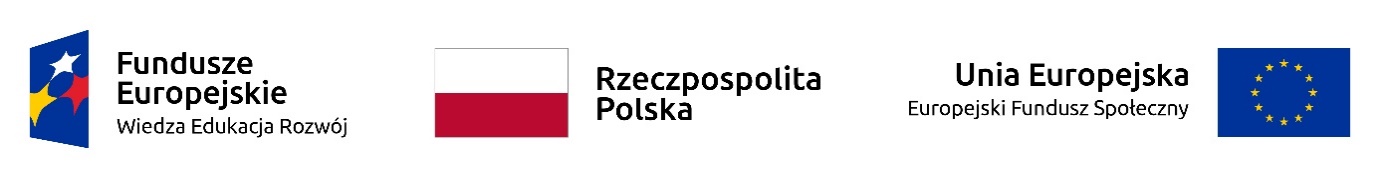 Opracowano w ramach realizacji projektu 
„Kształcenie kadr dla sportu – zintegrowany program uczelni” POWR. 03.05.00-00-z051/18-00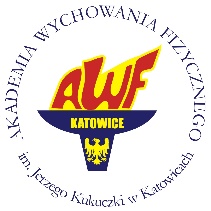          Akademia Wychowania  Fizycznego           im. Jerzego Kukuczki w KatowicachEfekty uczenia się dla zajęć w ramach Kursu Menedżera SportuForma oceny efektów uczenia sięZadanie 2 Moduł Moduł: instruktor plenerowych form aktywności/ pozostałych form kształcenia*Nazwa zajęć: MENEDŻERA SPORTUModuł: instruktor plenerowych form aktywności/ pozostałych form kształcenia*Nazwa zajęć: MENEDŻERA SPORTURok: 2020/2021 nabór pierwszy          2021/2022 nabór drugiRok: 2020/2021 nabór pierwszy          2021/2022 nabór drugiRok: 2020/2021 nabór pierwszy          2021/2022 nabór drugiForma zajęć: wykłady / ćwiczenia / zajęcia wyjazdowe*Forma zajęć: wykłady / ćwiczenia / zajęcia wyjazdowe*Wymiar zajęć: 156  godzinLiczba punktów ECTS: 12Liczba punktów ECTS: 12Forma studiów:                                stacjonarne Forma studiów:                                stacjonarne Forma studiów:                                stacjonarne Profil kształcenia: praktyczny Profil kształcenia: praktyczny Prowadzący zajęcia:Prowadzący zajęcia:Wymagania wstępneWiedza, umiejętności i kompetencje ze szkoły średniej a w późniejszych latach także te nabyte w czasie studiów.KodOpis przedmiotowych efektów uczenia sięCharakterystyki II Stopnia Polskiej Ramy KwalifikacjiSektorowa Rama Kwalifikacji w SporcieW zakresie wiedzy - student zna i rozumie:W zakresie wiedzy - student zna i rozumie:W zakresie wiedzy - student zna i rozumie:W zakresie wiedzy - student zna i rozumie:K_W01Zna podstawową terminologię z zakresu nauk o zarządzaniu i pokrewnych w zakresie niezbędnym dla rozumienia omawianych zjawisk na rynku sportowym.P6S_WKSRKS 5K_W02Posiada wiedzę na temat struktury prawa sportowego. Opisuje uwarunkowania rozwoju rynku sportowego. Zna podstawowe zasady bezpieczeństwa związane z organizowaniem imprez sportowych.P6S_WKSRKS 5K_W03Ma podstawową wiedzę o strukturze i funkcjach zarządzania, celach, podstawach prawnych w organizacji sportowej.P7S_WKSRKS 5K_W04Posiada wiedzę o związkach nauk o zarządzaniu z innymi naukami. Identyfikuje relacje między organizacjami sportowymi a innymi instytucjami społecznymi tworzącymi ich otoczenie w skali lokalnej, regionalnej, krajowej i międzynarodowej.P7S_WGSRKS 4K_W05Zna psychologiczne mechanizmy zachowań w organizacji w tym zasady efektywnego komunikowania się w organizacji.P6S_WKSRKS 5W zakresie umiejętności – student potrafi:W zakresie umiejętności – student potrafi:W zakresie umiejętności – student potrafi:W zakresie umiejętności – student potrafi:K_U01Umie korzystać ze zdobytej wiedzy z zakresu różnych metod zarządzania w pracy zawodowej.P7S_ UWSRKS 5K_U02Posiada umiejętności porozumiewania się w grupie.P6S_UKSRKS 4K_U03Potrafi identyfikować i stosować zasady i kryteria służące rozwiązaniu problemów w organizacji sportowej. Posiada umiejętność współpracy.P6S_UOSRKS 4K_U04Posiada umiejętności oceny przydatności metod, procedur i dobrych praktyk do realizacji zadań związanych z różnymi sferami zarządzania w organizacji sportowej.P6S_UWSRKS 5K_U05Posiada umiejętności obserwowania, wyszukiwania i przetwarzania informacji na temat zjawisk zachodzących w ramach sportu przy użyciu różnych źródeł oraz interpretowania tych zjawisk na gruncie nauk o zarządzaniu.P6S_UUSRKS 5W zakresie kompetencji społecznych – student jest gotów do:W zakresie kompetencji społecznych – student jest gotów do:W zakresie kompetencji społecznych – student jest gotów do:W zakresie kompetencji społecznych – student jest gotów do:K_K01Wykazuje się zaangażowaniem i odpowiedzialnością w wykonywaniu powierzonych zadań.P6S_UOSRKS 4K_K02Jest świadomy, iż wiedza z zakresu zarządzania wymaga ciągłej aktualizacji, jest przygotowany do samodzielnego zdobywania i doskonalenia wiedzy z zakresu sportu oraz umiejętności zawodowych i badawczych.P6S_KRSRKS 7K_K03Potrafi pracować w grupie oraz projektować i wykonywać działania z zakresu zarządzania w sporcie.P6S_KKSRKS 4K_K04Posiada umiejętność dyskutowania i argumentowania.P6S_KRSRKS 6K_K05Rozumie pracę wykonywaną przez menedżera w zmieniających się warunkach rynkowych. Jest gotowy do podejmowania samodzielnych decyzji w różnych sytuacjach wewnętrznych i zewnętrznych.P6S_KOSRKS 6Treści programowe Treści programowe Lp.Treści programowe – wykłady1.Podstawy zarządzania Istota cechy, cele i rodzaje organizacji;Otoczenie organizacji;Proces konwersji i zasady funkcjonowania organizacji;Wybrane elementy struktury organizacyjnej;Istota zarządzania organizacją;Systemy zarządzania;Techniki zarządzania;Style kierowania;Procesy informacyjno-decyzyjne.2.EkonomiaEkonomia – przedmiot i podstawowe pojęcia.Rynek (istota i rodzaje), popyt, podaż.Ekonomiczna teoria zachowań ludzkich.Podstawowe mierniki aktywności gospodarczej. Cykl koniunkturalny.Pieniądz i rynek pieniężno – kredytowy.Rynek pracy, zatrudnienie i bezrobocie.Inflacja.Teoria wyboru konsumenta3.Podstawy sportuCzynniki powstania i rozwoju sportu; Historia sportu w Polsce i na świecie;Podstawowe pojęci z zakresu sportu oraz jego wpływ na rozwój  zjawisk;Sport osób niepełnosprawnych oraz jego znaczenie społeczne i ekonomiczne;Analiza porównawcza funkcji ( wychowawcze, zdrowotne, wolicjonalne, estetyczne, rozrywkowe, ekonomiczne i społeczne) i dysfunkcji współczesnego sportu (korupcja, hazard, doping, kontuzje, przemoc, chuligaństwo, komercjalizacja);Sport a medycyna i rehabilitacja, wzajemne związki i oddziaływanie na przestrzeni wieków na wybranych przykładach.Organizacja imprez sportowych. Studia przypadków, rozwiązywanie problemów.Ekonomiczno – gospodarczo – organizacyjne znaczenie sportu. Administracja sportowa. Rola zarządzania we współczesnym sporcie. Wpływ dużych imprez sportowych na współczesny rozwój sportu pod względem organizacyjnym, logistycznym, społecznym, ekonomicznym. Sport jako czynnik rozwoju państw i miast w ujęciu globalnym i lokalnym;Społeczna odpowiedzialność w sporcie;Rola, znaczenie i specyfika zarządzania organizacjami sportowymi;Zagospodarowanie sportowe.4.Marketing w sporcie Podstawowe definicje i koncepcja modelu funkcjonowania marketingu w organizacjach sportowych;Otoczenie organizacji i jego wpływ na zarządzanie marketingowe organizacji sportowej;Zachowania i segmentacja klientów, kryteria efektywnej segmentacji. Strategie wyboru rynku docelowego (targeting).Kompozycja marketingu mix w organizacjach sportowych. Cechy produktu, jego podział, struktura oraz cykle życia na rynku;Cena - metody wyznaczania i różnicowania;Proces komunikacji marketingowej. Cele i narzędzia promocji;Projektowanie kampanii promocyjnej;Organizacja dystrybucji i sprzedaży produktów i usług. Kanał dystrybucji;Analiza SWOT jako narzędzie wyboru atrakcyjnych kierunków działania organizacji sportowej.5.Zarządzanie finansami w organizacjach sportowych Analiza sytuacji finansowej przedsiębiorstwa na podstawie sprawozdania finansowego;Przychody, koszty i ich wpływ na wynik finansowy przedsiębiorstwa;Zarządzanie kapitałem obrotowym w przedsiębiorstwie;Zarządzanie aktywami obrotowymi w przedsiębiorstwie;Ocena opłacalności przedsięwzięć inwestycyjnych.6.Zarządzanie jakością w sporcieJakość jako czynnik konkurencyjności na rynku usług sportowych;Ewolucja podejść do kształtowania jakości usług w organizacjach sportowych;Systemy zarządzania jako narzędzia kształtowania jakości w organizacjach usługowych;Pomiar i ocena systemu zarządzania jakością usług w organizacji sportowej.7.Systemy ubezpieczeń w sporcie Przegląd przepisów regulujących działalność ubezpieczeniową;Ubezpieczenia, rynek ubezpieczeń, struktura rynku;Umowa ubezpieczenia;Podmioty rynku ubezpieczeń, role i zadania;Ryzyko – składka – zdarzenie losowe – strata – świadczenie;Systematyka ubezpieczeń, charakterystyka wybranych produktów ubezpieczeniowych w sporcie;Przepisy regulujące ubezpieczenia w sporcie (imprezy masowe);Analiza wybranych Ogólnych Warunków Ubezpieczeń produktów kierowanych do podmiotów prowadzących działalność w sporcie;Ograniczenia i wykluczenia w ubezpieczeniach.8.Badania rynkowe w sporcie Rola informacji w podejmowaniu decyzji marketingowych. Metody gromadzenia i przetwarzania informacji. Zakres przedmiotowy i funkcje badań marketingowych. Etapy procesu badawczego. Planowanie badania marketingowego. Źródła informacji pierwotne i wtórne, zewnętrzne i wewnętrzne. Metody pozyskiwania danych w badaniach pierwotnych. Analiza i interpretacja danych. Opracowanie raportu z badań.Plan badania, opracowanie ankiety, przeprowadzenie badania i opracowanie raportu. 9.Prawo w sporcie Źródła prawa sportowego w ramach obowiązującego systemu prawa;Zasady prawa sportowego;Specyfika sportowych stosunków prawnych uregulowanych na gruncie poszczególnych gałęzi prawa;Zakres i formy odpowiedzialności w sporcie w myśl obowiązującego prawa;Uprawnienia oraz ochrona uczestników sportu;Zadania administracji w obszarze sportu;Międzynarodowy wymiar prawa i organizacji sportu.10.Bezpieczeństwo w sporcieTeoria zasad bezpiecznego organizowania przedsięwzięć widowisk i spotkań sportowych;Teoria bezpieczeństwa społecznego i indywidualnego;Specyfika indywidualnej i grupowej działalności w sporcie;Zagrożenia w kategoriach obiektywnych i subiektywnych, zagrożenia wewnętrzne i zewnętrzne.Bezpieczeństwo w sporcie – dostosowanie do obowiązujących przepisów polskich i unijnych;Formy ochrony przed zagrożeniami w sporcie.11.Zarządzanie kapitałem ludzkimPlanowanie zatrudnienia;Analiza zasobów;Rekrutacja i selekcja;Zatrudnianie;Przystosowanie do środowiska pracy;Okresowe oceny pracowników;Motywowanie i wynagradzanie pracowników;Szkolenie i doskonalenie pracowników;Przeniesienia pracowników;Odejście pracownika.12.Komunikacja medialnaZapoznanie się z wiedzą związaną z nowoczesną rolą mediów w organizacjach sportowych.Przyswojenie metodologii pracy przedstawiciela medialnego w klubie i organizacji sportowej, a także podczas imprez sportowych.Wykształcenie kompetencji do pracy w nowoczesnym przekazie medialnym – rola Internetu.Przekazanie wiedzy związanej z możliwością uzyskania uprawnień w pracy dziennikarskiej w organizacji medialnej klubu, traktowanej jak redakcja prasowa.Przekazanie wiedzy o aktach prawnych regulujących pracę mediów w Polsce i w Europie.Podstawy zasad organizacji imprez sportowych i masowych i rola mediów w tym zakresie.13.Instytucje państwowe i samorządowe w sporcie Definicje formalno-prawne. Podział instytucji rządowych i samorządowych;Polityka sektorowa i horyzontalna UEProgram Rozwoju Sportu;Zadania samorządu wojewódzkiego, powiatowego, gminnego w obszarze sportu;Zrzeszenia, stowarzyszenia, organizacje pracodawców.14.Psychologiczne mechanizmy zachowań w organizacjiCzłowiek w społeczności - kulturowe podstawy życia społecznego; instytucje i organizacje społeczne; mechanizmy kontroli społecznej; osobowość, czynniki wpływające na osobowość i jej wpływ na człowieka w miejscu pracy i poza nim. Rola społeczna; komunikacja społeczna; typy komunikowania społecznego w organizacji; zasady efektywnego komunikowania społecznego; public relations jako forma komunikowania masowego; wpływ nowych technologii na komunikowanie społeczne; komunikowanie międzykulturowe; podstawy komunikacji niewerbalnej. Istota i składniki komunikacji interpersonalnej. Zasady efektywnego komunikowania ; komunikacje i postawy społeczne; środki ekspresji w komunikacji społecznej; znaczenie języka w zarządzaniu i komunikowaniu społecznym, zasady efektywnego słuchania różnorodność kulturowa i jej znaczenie w komunikacji społecznej; stereotypizacja i jej negatywne skutki, nowe technologie w komunikowaniu społecznym; język ciała – aspekty teoretyczne komunikacji pozawerbalnej; język ciała - warsztaty.15.Przedsięwzięcia dochodowe w sporcie Charakterystyka pojęć (dochód, przychód, koszt);Metody tworzenia kalkulacji finansowych;Rodzaje przedsięwzięć dochodowych w sporcie;Studium przypadków.16.Sztuka porozumiewania się w biznesieWprowadzenie do zagadnień z komunikacji. Komunikacja jako zasadnicza umiejętność życia społecznego;Podstawy teoretyczne komunikacji społecznej: określenia pojęcia „komunikacja społeczna”, etapy komunikacji społecznej, komunikowanie intrapsychiczne, kompetencja komunikacyjna, poziomy komunikacji interpersonalnej, komunikacja jednokierunkowa i dwukierunkowa, model procesu komunikacji;Komunikacja werbalna i niewerbalna. Przeszkody w skutecznym komunikowaniu się (bariery komunikacyjne) i ich przezwyciężanie. Aktywne słuchanie. Komunikacja a konflikty;Komunikacja i perswazja, czyli jak skutecznie porozumiewać się z innymi. Sztuka perswazji, czyli język wpływu i manipulacji;Komunikacja międzykulturowa: komunikacja międzykulturowa jako dziedzina nauki, z historii komunikacji międzykulturowej, typologie kultur, przykłady różnic kulturowych, poznawanie różnic kulturowych na użytek praktyki gospodarczej;Kultura jako źródło barier w komunikacji międzykulturowej: etnocentryzm, uprzedzenia, stereotypy, niepewność, mylne interpretacje w komunikacji niewerbalnej, językowej;Komunikowanie w społeczeństwie informacyjnym. Obywatel społeczeństwa informacyjnego;Komunikacja interpersonalna w społeczeństwie informacyjnym.17.Partnerstwo publiczno-prywatne w sporciePojęcie i geneza partnerstwa publiczno-prywatnego;Modele wykonywania zadań administracji publicznej;Regulacje prawne w zakresie partnerstwa publiczno-prywatnego;Warianty (rodzaje) partnerstwa publiczno-prywatnego;Korzyści płynące ze stosowania partnerstwa publiczno-prywatnego w sporcie;Ochrona interesu publicznego w przedsięwzięciach realizowanych w oparciu o partnerstwo publiczno-prywatne;Przykłady wykorzystania partnerstwa publiczno-prywatnego w sporcie.18.Modele matematyczne w sporcieRodzaje modeli analitycznych i predyktywnych;Model szeregów czasowych – interpretacja graficzna trendów,  indeksów o podstawach stałych i zmiennych;Model szeregów czasowych - predykcja na podstawie średniej ruchomej i ustawień tablicowych;Model predyktywny regresyjny liniowy i nieliniowy;Projektowanie analityczno-predyktywne z wykorzystaniem modelowania.Wykaz literatury podstawowej i uzupełniającejLiteratura podstawowa:Antczak Z (red.), Borkowska S. (red.): Przyszłość zarządzania zasobami ludzkimi, dylematy i wyzwania Wyd. Difin, Warszawa 2014.Armstrong G., Kotler Ph., Marketing. Wprowadzenie. Oficyna Wolters Kluwer Business. Warszawa 2015.Begg D., Fischer S., Dornbusch R., t. 1 Mikroekonomia; t.2 Makroekonomia, wyd. PWE Warszawa 2007.Blikle A. Doktryna jakości, rzecz o skutecznym zarządzaniu, Warszawa 2014.Conrad Carlberg. Excel – analizy biznesowe, Helion, Gliwice 2009.Czekaj J., Dresler Z., Zarządzanie finansami przedsiębiorstw, Wydanie 3, PWN Warszawa 2017.Drozd K., Bezpieczeństwo imprez masowych. Biuro Ochrony Businessu, Lublin 2003.Giddens A., Socjologia, Warszawa 2010.Gros A., Zachowania organizacyjne w teorii i praktyce zarządzania. Warszawa 2004. Grzeganek–Więcek B, Hadzik A, Kantyka J., Cieślikowski K., Anatomia organizacji sportowych i turystycznych. Wydawnictwo Akademii Wychowania Fizycznego im. J. Kukuczki w Katowicach, Katowice 2014.Grzeganek-Więcek B., Hadzik A, Kantyka J, Cieślikowski K., Anatomia Organizacji Turystycznych i Sportowych, wyd. AWF Katowice 2012.Halemba P., Zarządzanie w wybranych obszarach sportu, turystyki i rekreacji. AWF Katowice 2011.Hamrol A., Zarządzanie jakością z przykładami. PWN Warszawa 2010.Handschke J., Monkiewicz J., Ubezpieczenia – podręcznik akademicki, Poltext , Warszawa 2010.Hausner J., red., Administracja publiczna, Warszawa 2018.John Walkenbach. Excel – Najlepsze sztuczki i chwyty, Helion, Gliwice 2010.Kaczmarczyk S., Badania marketingowe. Metody i techniki. PWN, Warszawa 2011.Kaden R., Badania marketingowe. PWE, Warszawa 2008.Kania M., Zamówienia publiczne Partnerstwo publiczno-prywatne Koncesje na roboty budowlane lub usługi w prawie polskim. Wydawnictwo Difin 2014.Korzeniowski L., Wstęp do teorii bezpieczeństwa. „Studia Społeczno-ekonomiczne” seria C, nr.3, Słupsk:2004.Kowalewski E. 2006. Prawo ubezpieczeń gospodarczych, Oficyna Wydawnicza Branta, Bydgoszcz.Koźmiński A., Jemielniak D., Zarządzanie od podstaw, wyd. PWN Warszawa 2008.Kuc B. R., Moczydłowska,J. M., Zachowania organizacyjne, Podręcznik akademicki, Warszawa 2009.Leciak P., Prawo sportowe, Beck, Warszawa, 2018.Maciąg J., System zarządzania jakością usług: zasady i metody : (na przykładzie usług turystycznych i rekreacyjnych). Akademia Wychowania Fizycznego im. Jerzego Kukuczki w Katowicach, Wydaw. AWF Katowice 2010.Mazurek K., Łopacińska K. (red.), Badania marketingowe. Metody, techniki i obszary aplikacji na współczesnym rynku. Wydawnictwo Naukowe PWN, Warszawa 2016.Mcquail D., Teoria komunikowania masowego, wydaw. PWN, Warszawa 2012.Milewski R., Kwiatkowski E., Podstawy ekonomii, wyd. PWN Warszawa 2006.Mosty zamiast murów. Podręcznik komunikacji interpersonalnej, red nauk. J. Stewart, Warszawa 2012.Mruk H., Marketing. Satysfakcja klienta i rozwój przedsiębiorstwa. Wydawnictwo PWN, Warszawa 2012.Oleksyn T., Zarządzanie zasobami ludzkimi w organizacji. Wyd. Wolters Kluwer, Warszawa 2016.Ollivier B., Nauki o komunikacji. Teoria i praktyka, Warszawa 2010.Pastwa M., Zarządzanie finansami instytucji sportowo-rekreacyjnych. Warszawa: Polska Korporacja Menedżerów Sportu 2000.Pease A i B., Mowa ciała, Poznań 2016. Studia z teorii komunikowania masowego pod red. B. Bobek-Ostrowskiej, Wrocław 2008.Ricky W. Griffin, Podstawy Zarządzania Organizacjami PWN 2012.S. Gajewski, Ustawy samorządowe Nowe instytucje Analiza z przykładami i wzorami dokumentów, C H Beck 2018.Samuelson P.A., Nordhaus W.D., Ekonomia, wyd. Rebis 2012Strugarek J., Organizacja i prowadzenie imprez sportowych, rekreacyjnych i turystycznych, UAM, Poznań 2011Szyszko L., Finanse przedsiębiorstw. Wydanie 3, PWE, Warszawa 2017.Thompson J.B.,Media i nowoczesność. Społeczna teoria mediów, Wrocław 2001.Urniaż J., Współczesne trendy rozwoju sportu a idee humanizmu olimpijskiego. Szkoła Wyższa w Olsztynie, Olsztyn 2008.Ustawa z dnia 11 września 2015 r. o działalności ubezpieczeniowej i reasekuracyjnej.Ustawa z dnia 19 grudnia 2008 roku partnerstwie publiczno – prywatnym.USTAWA z dnia 25 czerwca 2010 r. o sporcie (Dz. U. z 2018 r. poz. 1263 z późn. zm.).Ustawy: o Bezpieczeństwie Imprez Masowych, o Sporcie, o Bezpieczeństwie w Górach i na Zorganizowanych Terenach Narciarskich.Wayne L. Winston. Excel. Analiza i modelowanie danych. APN Promise, Warszawa 2005.Wietoszka D., Prawo sportowe, Beck, Warszawa, 2018.Wroczyński R., Powszechne dzieje wychowania fizycznego i sportu. Wydawnictwo BK, Wrocław 2002.Zarządzanie talentami. Teoria dla praktyki zarządzania zasobami ludzkimi Red. naukowa  Ingram T., Wyd. PWE Warszawa 2011.Zawadzka A., Psychologia zarządzania w organizacji, PWN 2018.Literatura uzupełniająca: Antoszkiewicz J., Metody Zarządzania. Wyd. Poltext Warszawa 2007.Beech J., Chadwick S.. (Edited), The Business of Sport Management. London: Prentice Hall Financial Times 2004.Bień W., Zarządzanie finansami przedsiębiorstwa. Wydanie 9, Difin, Warszawa 2018.Bugdol M., Goranczewski B., Projakościowe usprawnianie organizacji oparte na procesach. Koncepcje, metody i narzędzia. PWSZ w Oświęcimiu, Oświęcim 2010.Creswell J.W. Projektowanie badań naukowych, Wydawnictwo Uniwersytet Jagielloński, Kraków 2013.Czakon W., Podstawy metodologii badań w naukach o zarządzaniu, Oficyna a Wolters Kluwer Business, Warszawa 2015.Fundowicz S., Prawo sportowe, Wydawnictwo Wolters Kluwer Polska 2013.Goban-Klas, T., Cywilizacja medialna, Warszawa, 2005.Gordon J., Potęga pozytywnego przywództwa, MT Biznes 2016.Griffin E., Podstawy komunikacji społecznej, Gdańsk 2003.Grzeganek- Więcek B., Maciąg J., Kantyka J., Hadzik A., Wieloaspektowe zarządzanie organizacjami turystycznymi i sportowymi. Wyd. AWF w Katowicach, Katowice 2011.Grzeganek-Więcek B., Hadzik A., Kantyka J., Maciąg J., Wieloaspektowe Zarządzanie organizacjami Turystycznymi i Sportowymi. Wyd. AWF Katowice 2011.Halemba P., Harmaciński R., Sport Turystyka osób niepełnosprawnych. WSU Kielce 2009Hamilton Ch., Skuteczna komunikacja w biznesie. Warszawa 2011.Herbst Irena, Bogusz Lilianna, Kalecińska-Rossi Jolanta, Sarnacka Alina, Partnerstwo publiczno-prywatne w szpitalach, Wolters Kluwer Polska Wydawnictwo, Kraków 2014.Klisiński J., Profesjonalizacja i profesjonaliści w zarządzaniu sportem. Częstochowa: Wyd. Politechniki Częstochowskiej 2000.Korol J., red., Instytucje i gospodarka, Wydawnictwo Adam Marszałek, 2016.Koźmiński A., Zarządzanie w warunkach niepewności. Wyd. PWN Warszawa 2010.Leciak P., Leksykon prawa sportowego, Beck, Warszawa, 2017.Listwan T., Sułkowski Ł.: Metody i techniki zarządzania zasobami ludzkimi, wyd. Difin, Warszawa 2016.Marciniak S. Makro- i mikroekonomia, wyd. PWN 2007.Masłowski Krzysztof. Excel. Funkcje w przykładach, Helion, Gliwice 2007.Michalak D., Partnerstwo publiczno-prywatne w modelu koncesyjnym, Wolters Kluwer, Kraków 2015.Michalski E., Marketing. Podręcznik akademicki, Wydawnictwo PWN, Warszawa 2017.Pomykalski A., Zarządzanie i planowanie marketingowe, Wydawnictwo PWN, Warszawa 2017.Rothenbuhler E.W., Komunikacja rytualna. Od rozmowy codziennej do ceremonii medialnej, Kraków 2003.Sinek S. Zaczynaj od dlaczego. Jak wielcy liderzy inspirują innych do działania, Wyd. OnePress, Warszawa 2018.Thomas P., Sposoby komunikacji interpersonalnej, Poznań 2010.Ustawa o działalności ubezpieczeniowej z dnia 22 maja 2003 r.DzU 2010, nr 11, poz. 66.Ustawa o sporcie z dnia 25 czerwca 2010 r. (Dz.U 2010 nr 127 poz. 857)Ustawa z dnia 22 maja 2003 r. o pośrednictwie ubezpieczeniowym. DzU03.124.1154 ze zm. 4. Ustawa z dnia 31 sierpnia 2011 r. o zmianie ustawy o bezpieczeństwie imprez masowych oraz niektórych innych ustaw oraz nowelizacja ustawy, która obowiązuje od 23 lutego 2018 r., zastąpi obowiązującą ustawę o pośrednictwie ubezpieczeniowym.Ustawa z dnia 25 czerwca 2010 r. o sporcie (Dz. U. Nr 127, poz.857) zastępująca ustawę o kulturze fizycznej z 2007 r i ustawę z 2005 r. o sporcie  kwalifikowanym.Wrotek W., Informatyka Europejczyka. Technologia informacyjna, Helion, Gliwice 2006.Zasady stewardingu – wg programu szkoleniowego UFA PZPN.Forma i warunki zaliczenia zajęć, w tym zasady dopuszczenia do egzaminu / zaliczeniaWarunkiem ukończenia kursu jest uzyskanie pozytywnych ocen z poszczególnych przedmiotów oraz zaliczenie testu końcowego.Metody sprawdzania i kryteria oceny efektów uczenia się uzyskanych przez studentówTesty, projekty z zakresu tematyki zajęć, prezentacje multimedialne, aktywny udział studentów w zajęciach (w dyskusji, w realizacji zadań czy studiów przypadku).Szczegółowe kryteria oceny każdorazowo zależą do uwarunkowań danego przedmiotu. Zróżnicowanie oceny końcowej wynika ze zróżnicowania stopnia przyswojenia wiedzy i opanowania umiejętności wymaganych na zajęciach.   Ogólne kryteria oceny efektów kształcenia zawierają się w stwierdzeniach: 2,0 – student nie osiągnął wymaganych efektów kształcenia;  3,0 – student osiągnął efekty kształcenia w stopniu podstawowym; 3,5 – student osiągnął efekty kształcenia w stopniu dostatecznym plus; 4,0 – student osiągnął efekty kształcenia w stopniu dobrym; 4,5 – student osiągnął efekty kształcenia w stopniu dobrym plus; 5,0 – student osiągnął efekty kształcenia w stopniu bardzo dobrym.Stosowane metody dydaktyczneWykład, wykład z wykorzystaniem technik multimedialnych, film dydaktyczny, dyskusja, studium przypadku, analiza źródeł i opracowań, pogadanka, prezentacja, kolokwium zaliczeniowe, test, ćwiczenia w grupach.Nakład pracy studenta - bilans punktów StacjonarneNiestacjonarneGodziny kontaktowe z nauczycielem akademickim:156Samodzielna praca studenta:Łączny nakład pracy studenta wynosi: 156 godzin, co odpowiada 12 punktom ECTSŁączny nakład pracy studenta wynosi: 156 godzin, co odpowiada 12 punktom ECTSŁączny nakład pracy studenta wynosi: 156 godzin, co odpowiada 12 punktom ECTSPrzedmiotowe efekty uczenia sięSprawdzian praktycznySprawdzian/egzamin pisemnyProjekt / prezentacjaObserwacja/dyskusja dydaktycznaK_W01xxxK_W02xxK_W03xxxK_W04xxK_W05xxxK_U01xxxK_U02xxK_U03xxK_U04xxxK_U05xxK_K01xxxK_K02xxK_K03xxK_K04xxK_K05xx